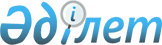 Об установлении тарифа на регулярные социально значимые перевозки пассажиров на территории Айыртауского района Северо-Казахстанской областиПостановление акимата Айыртауского района Северо-Казахстанской области от 15 сентября 2022 года № 353. Зарегистрировано в Министерстве юстиции Республики Казахстан 16 сентября 2022 года № 29619
      В соответствии с пунктом 4 статьи 19 Закона Республики Казахстан "Об автомобильном транспорте", акимат Айыртауского района Северо-Казахстанской области ПОСТАНОВЛЯЕТ:
      1. Установить тариф на регулярные социально значимые перевозки пассажиров на территории Айыртауского района Северо-Казахстанской области согласно приложению к настоящему постановлению.
      2. Контроль за исполнением настоящего постановления возложить на курирующего заместителя акима Айыртауского района Северо-Казахстанской области.
      3. Настоящее постановление вводится в действие по истечении десяти календарных дней после дня его первого официального опубликования.
      "СОГЛАСОВАНО"
      Маслихат
      Айыртауского района Тариф на регулярные социально значимые перевозки пассажиров на территории Айыртауского района Северо-Казахстанской области
					© 2012. РГП на ПХВ «Институт законодательства и правовой информации Республики Казахстан» Министерства юстиции Республики Казахстан
				
      Аким Айыртауского района

Е. Бекшенов
Приложениек постановлению акиматаАйыртауского районаот 15 сентября 2022 года № 353
Наименование маршрута
тариф на 1 пассажира, тенге
1
село Саумалколь: сообщение "коммунальное государственное учреждение "Агротехнический колледж села Саумалколь Айыртауского района" акимата Северо-Казахстанской области Министерства образования и науки Республики Казахстан" –товарищество с ограниченной ответственностью "МиК"
100
2
село Саумалколь –республиканское государственное учреждение "Учреждение ЕС-164/8" Комитета уголовно-исполнительной системы Министерства внутренних дел Республики Казахстан – село Новоукраинка.
150